15. Mokinio veiklos lapasPažintis su sėklomisPanagrinėkite sėklas ir užpildykite lentelę.Lentelė. Sėklų apibūdinimas2. Ištirkite pupelės sėklos sandarą.2.1. Preparavimo adatėle nulupkite sėklos luobelę ir atverkite sėklaskiltes. Išnagrinėkite sėklos sandarą ir paveiksle sužymėkite dalis: luobelė, sėklaskiltė, šaknelė, pumpurėlis. 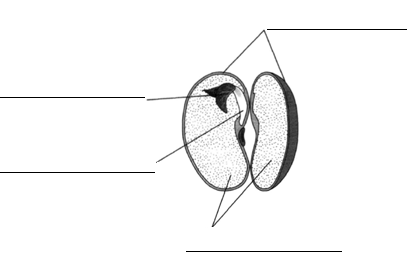 2.2. Ar visas sėklos dalis radote? Jei ne, parašykite, ko trūksta. ________________________________________________________________________________3. Užrašykite pagrindinį skirtumą, kuo pupelės sėkla skiriasi nuo rugio, miežio ar kviečio sėklos – grūdo.__________________________________________________________________________________________________________________________________________________________________4. Išvardykite tris svarbiausius dalykus, kuriuos sužinojote tirdami sėklas.__________________________________________________________________________________________________________________________________________________________________________________________________________________Mokinio veiklos lapas Sėklų dygimo tyrimas Tikslas _______________________________________________________________________________________________________________Lentelė. Sėklų dygimo stebėjimasIšvada ____________________________________________________________________________________________________________________________________________________________________________________________________________________________________Augalo pavadinimasSėklų savybėsSėklų savybėsSėklų savybėsKitipastebėjimaiAugalo pavadinimasDydisFormaPaviršiusKitipastebėjimaiGrupėTyrimo variantasPakar-tojimaiPasėtų sėklų skaičiusTempe-ratūraSėklų dygimas (skaičius skirtingomis dienomis)Sėklų dygimas (skaičius skirtingomis dienomis)Sėklų dygimas (skaičius skirtingomis dienomis)Sėklų dygimas (skaičius skirtingomis dienomis)Sėklų dygimas (skaičius skirtingomis dienomis)Sėklų dygimas (skaičius skirtingomis dienomis)Sėklų dygimas (skaičius skirtingomis dienomis)Sėklų dygimas (skaičius skirtingomis dienomis)Sėklų dygimas (skaičius skirtingomis dienomis)Sėklų dygimas (skaičius skirtingomis dienomis)Sėklų dygimas (skaičius skirtingomis dienomis)Sėklų dygimas (skaičius skirtingomis dienomis)Sėklų dygimas (skaičius skirtingomis dienomis)Sėklų dygimas (skaičius skirtingomis dienomis)Sudygo sėklų iš visoGrupėTyrimo variantasPakar-tojimaiPasėtų sėklų skaičiusTempe-ratūraSudygo sėklų iš visoI grupėLėkštelė kambario temperatūroje ant palangės, šviesoje1I grupėLėkštelė kambario temperatūroje ant palangės, šviesoje2I grupėLėkštelė kambario temperatūroje ant palangės, šviesoje3I grupėLėkštelė kambario temperatūroje,  tamsoje1I grupėLėkštelė kambario temperatūroje,  tamsoje2I grupėLėkštelė kambario temperatūroje,  tamsoje3II grupėLėkštelė kambario temperatūroje1II grupėLėkštelė kambario temperatūroje2II grupėLėkštelė kambario temperatūroje3II grupėLėkštelė šaldytuve1II grupėLėkštelė šaldytuve2II grupėLėkštelė šaldytuve3III grupėLėkštelė kambario temperatūroje, su vandeniu1III grupėLėkštelė kambario temperatūroje, su vandeniu2III grupėLėkštelė kambario temperatūroje, su vandeniu3III grupėLėkštelė kambario temperatūroje, be vandens1III grupėLėkštelė kambario temperatūroje, be vandens2III grupėLėkštelė kambario temperatūroje, be vandens3